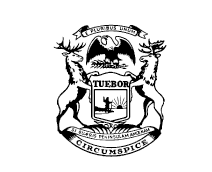 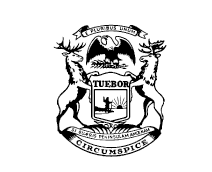 DATE:	    	June 16, 2023	TO:	    	All Local Health Department (LHDs)                	Attn: Medical Director/Health Officer/Director of Environmental Health                 	Michigan Department of Agriculture and Rural Development (MDARD)                	Attn: Food and Dairy Division Managers 	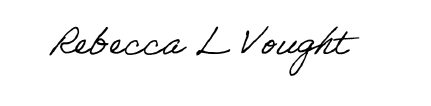 FROM:     	Becky Vought, Manager                 	Local Health Services and Emergency Response                  	Food and Dairy Division 	    	SUBJECT:	2023 MDARD Plan Review Training Course Announcement 	The following Plan Review training course has been scheduled by the Local Health Services and Emergency Response Unit with the MDARD Food and Dairy Division. There is no charge for this training course and contact hours are available. Please contact Lacey Bull, bulll@michigan.gov, 517-388-5723, to register. Space is limited to 30 participants.Two-day plan review training. This training will provide guidance on how to conduct a plan review on food establishments and cover various Food Law and FDA Food Code requirements as they pertain to construction of a food establishment. This course is designed for all Local Health Department and MDARD personnel who conduct plan reviews, and it is encouraged that personnel with five or less years of experience in conducting plan review take part. Both days are scheduled from 8:30 a.m. to 5:00 p.m.Course Dates:      November 28- 29, 2023Course Location:  AgroLiquid, 3055 West M-21, Saint Johns, MI 48879				